ESCUELA NUESTRA SEÑORA DEL VALLE 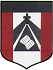 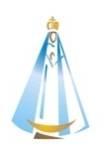 Queridos chicos , estimadas familias: ¡Que tengan una hermosa semana! Al entregar las tareas recordar escribir en el asunto : Nombre,grado, división y fecha del trabajo. Muchas gracias. Los saluda con afecto    Miss Marian  mfrontera@institutonsvallecba.edu.arSeptember 7th, 8th and 9th           3rd grade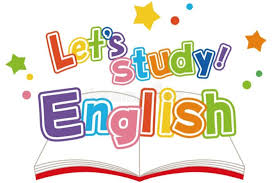 Pets Play!  Click Pets  Play ! Click Watch https://www.loom.com/share/a2e4cb550af1438ea38ac2c63856b8d4Watch https://docs.google.com/presentation/d/10JH7bEgfIUlGx2d1GeIPKTHqFiHRIa_dpTl5HmOHG-Y/edit?usp=sharingPupil’s book pages 30 and 31 /   Activity book pages 26 and 27  Check your answers https://docs.google.com/presentation/d/1jXPNLANUcGbTJAFioHsJTZvOIUz7avvCVDNZ2D3arj4/edit?usp=sharingMy crazy pet 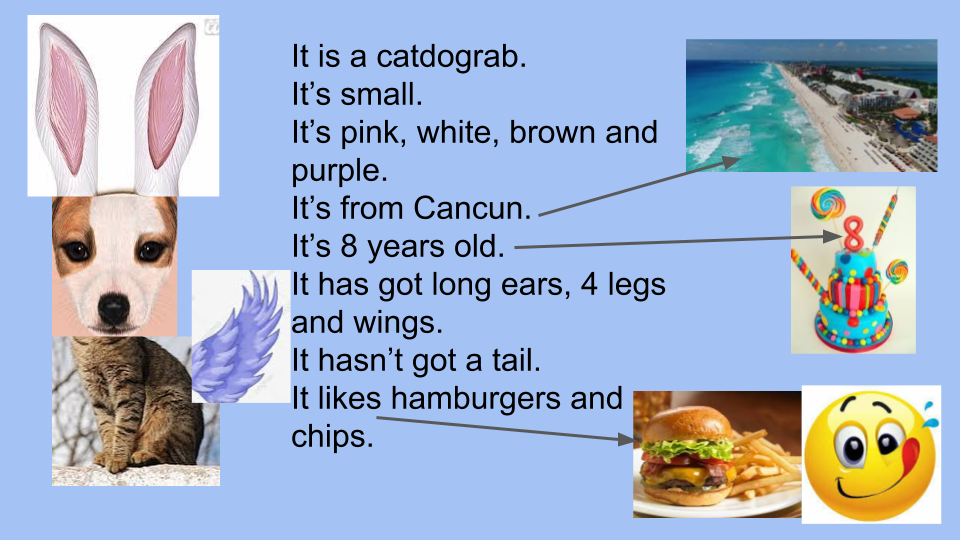 Invent a crazy pet  ( ¿ Te animás a inventar una mascota loca ? En una hoja A4 o en tu cuaderno bien grande por si querés mostrarla cuando nos veamos en alguna videoconferencia. Podés  recortar y pegar o  dibujar o hacerlo en la compu ) Si querés podés escribir algo , lo que te salga. Por ejemplo Colour the correct alternative ( Mirar el dibujo y señalar la opción correcta )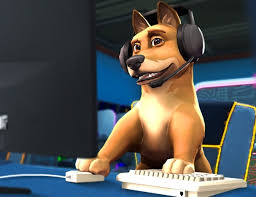 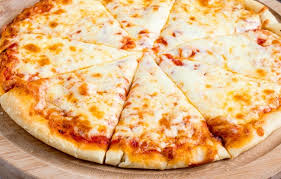 It is a  hamster / cat/ rabbit / dog / snake.It is big / small.It’s purple / brown / blue / grey . It has got wings / a pink nose / big ears. It likes pizza / ice cream / apples / cake. Miss Marian 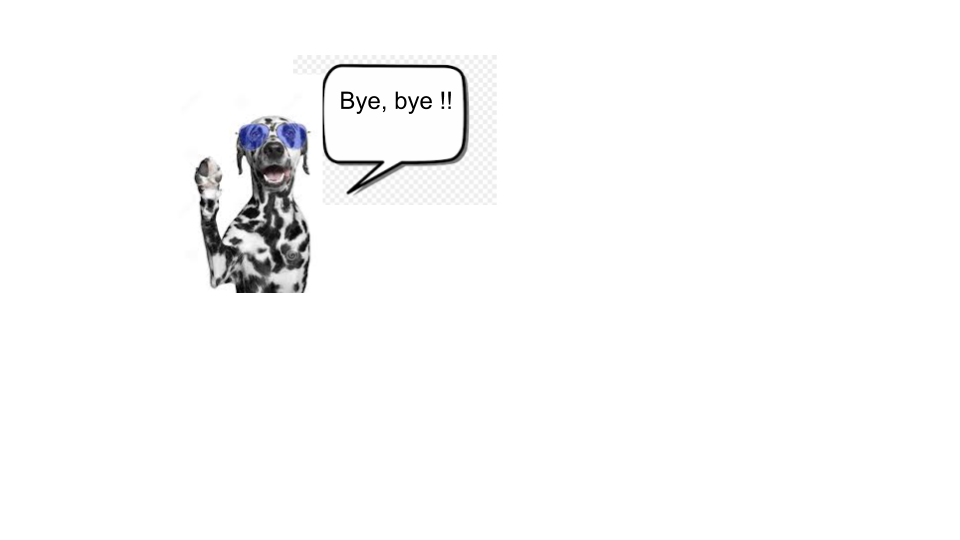                                    MY CRAZY PET It is a  _________________________          ( y le inventás un nombre )It is ___________________________           ( big  /  small  ) It is ___________________________            ( colours) It likes _________________________            ( algo que le gusta) 